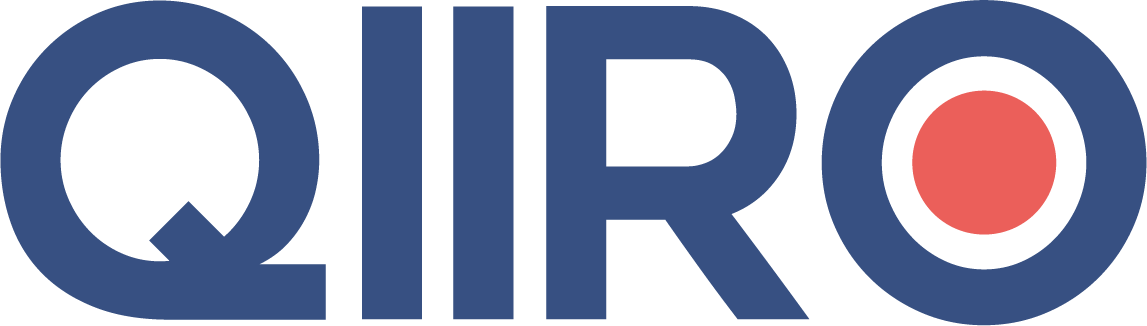 QIIRO vous propose des modèles de documents juridiques éprouvés, à jour des dernières réformes et règlementations en vigueur. Néanmoins, nos modèles restent généraux et nécessitent d’être adaptés.  En cas de doute sur la rédaction ou les conséquences juridiques de l’un de nos modèles de documents, nous vous recommandons l’accompagnement par un professionnel du droit. Mise à pied conservatoireA (ville)Le (date)(Nom de la société)(Dénomination sociale)Siège social : (lieu)N° siret : (numéro)Représentée par : (nom du représentant)A l’attention de : Nom et prénom salariéAdresseN° de sécurité sociale : (numéro)Objet : Notification de mise à pied conservatoireMadame/Monsieur (nom du salarié), En date du (date), nous avons eu à regretter de votre part les faits suivants : (faits reprochés). Eu égard à la gravité des comportements et leurs conséquences sur le bon fonctionnement de l’entreprise, nous envisageons des mesures disciplinaires pouvant mener au licenciement. Dans l’attente d’un entretien préalable à un éventuel licenciement, pendant lequel vous aurez l’occasion d’apporter vos explications face à la gravité des faits, nous avons le regret de vous signifier votre mise à pied conservatoire. Elle prend effet dès remise de ce courrier, vous serez rapidement informé de la suite de la procédure.Cette mise à pied conservatoire prendra fin au jour du prononcé de la sanction disciplinaire.Veuillez agréer, Madame/Monsieur (nom du salarié), l’expression de nos salutations distinguées. Signature de l’employeur